Thursday 28th January 2021Learning objective: I can compare number sentences.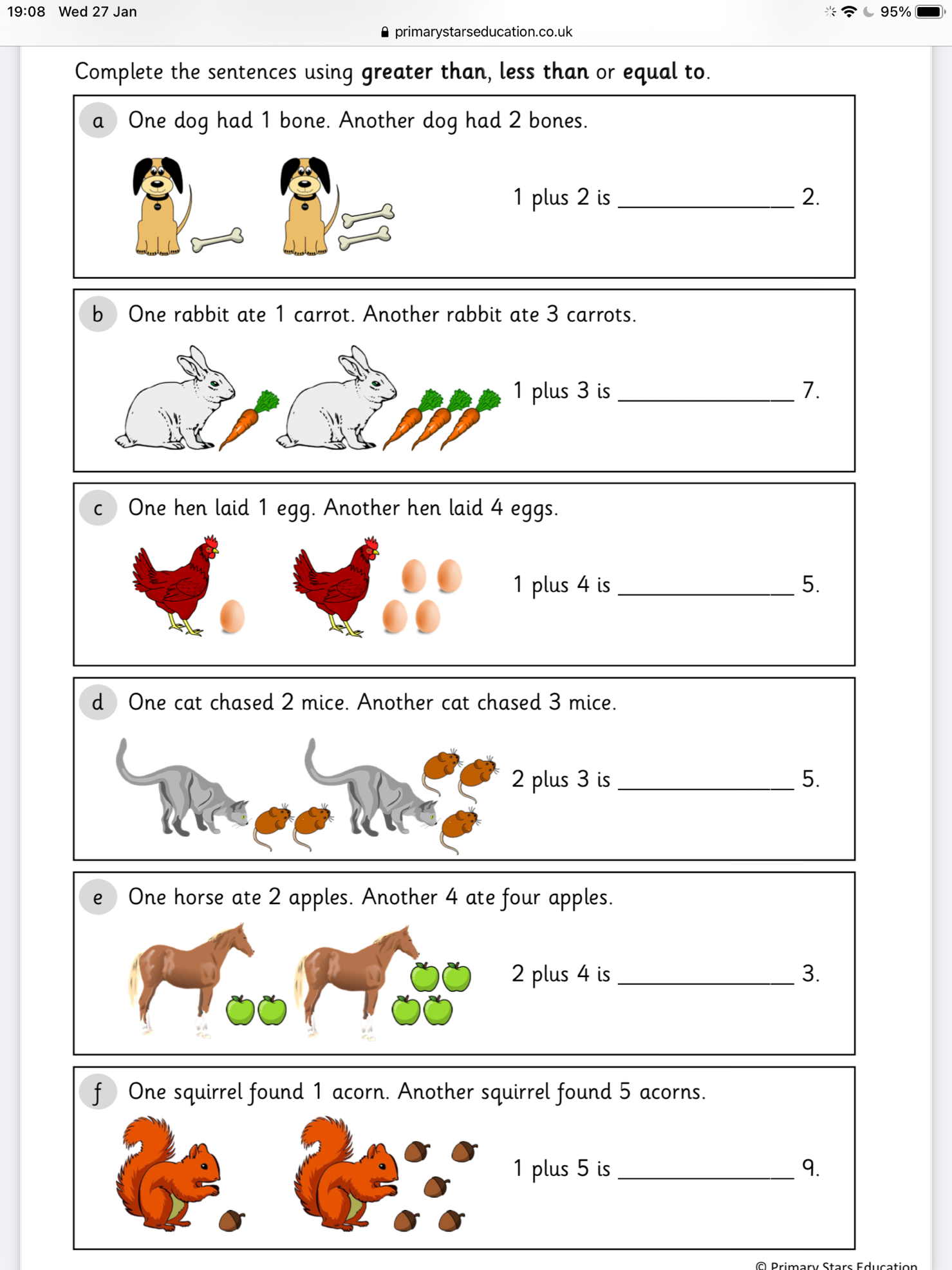 